附件5：信用记录查询操作指南（仅供参考）一、信用中国查询操作指南登录信用中国网址：www.creditchina.gov.cn输入供应商名称点击查询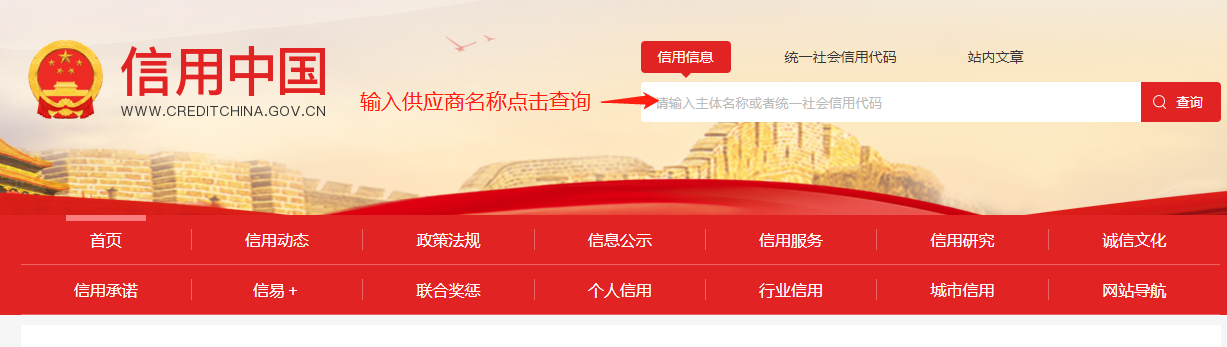 下载信用信息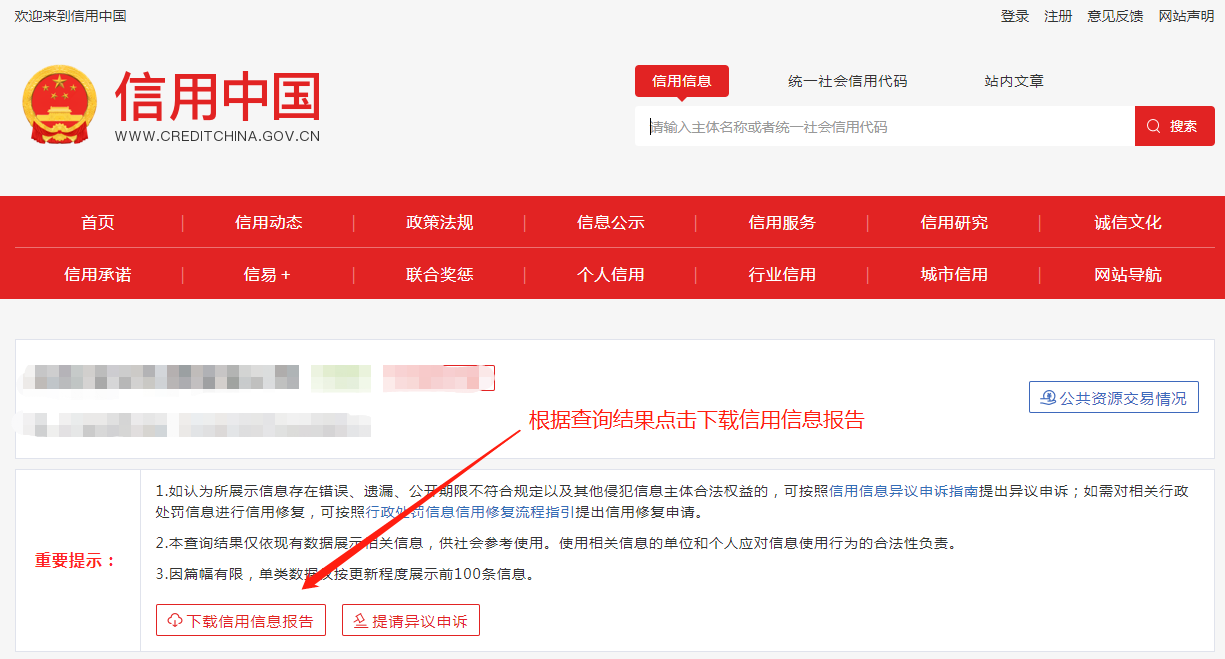 二、中国政府采购网操作指南登录中国政府采购网网址：www.ccgp.gov.cn点击进入政府采购严重违法失信行为记录名单专栏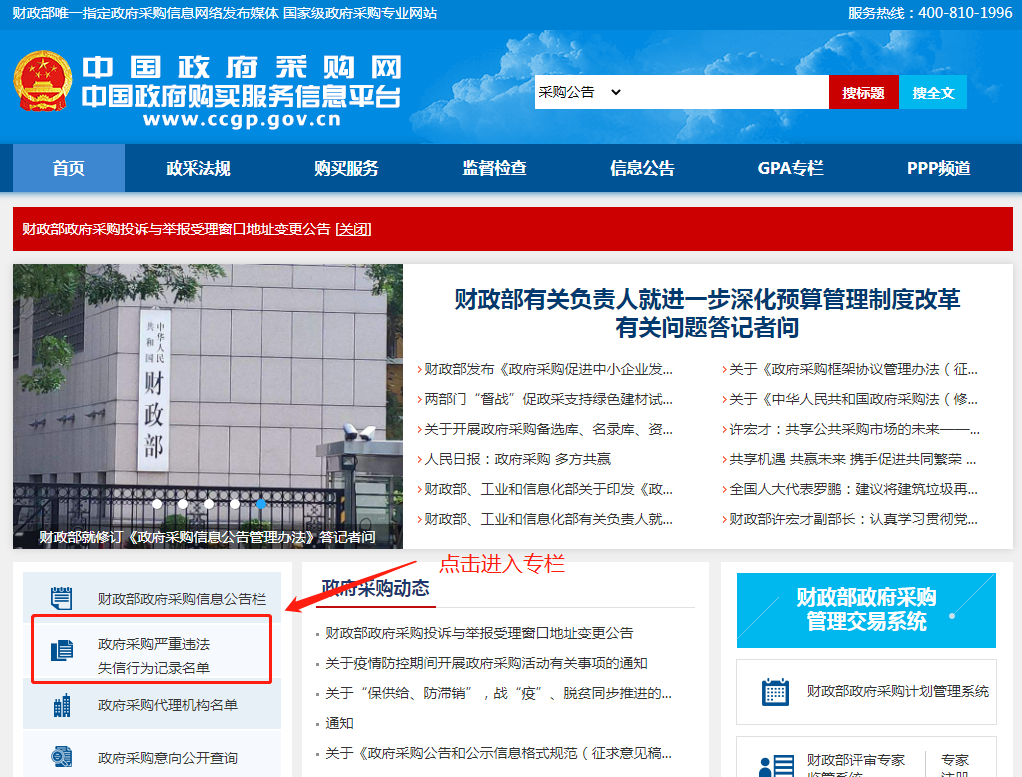 3、输入供应商名称点击查询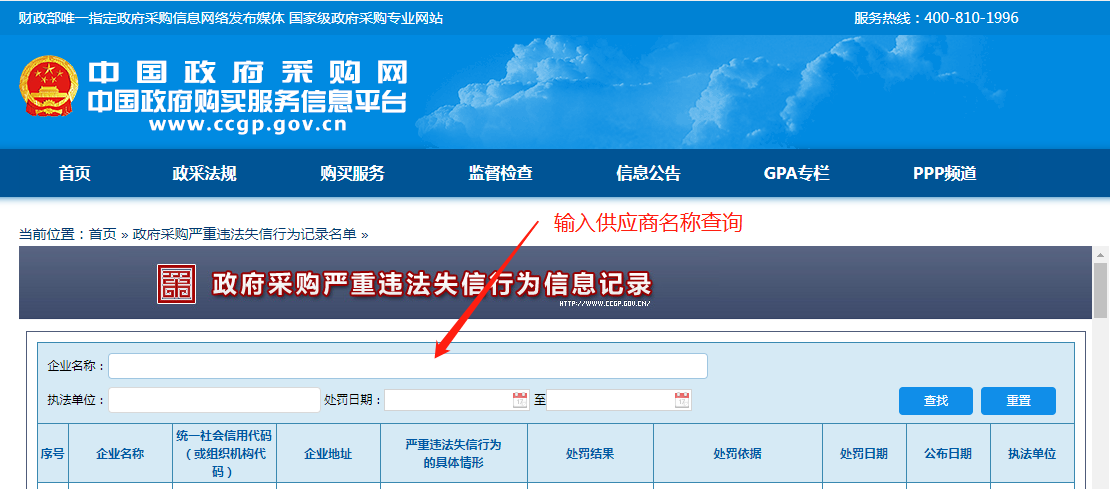 4、直接打印查询结果页面三、深圳市政府采购监管网查询操作指南①1、登录深圳市政府采购监管网网址：zfcg.sz.gov.cn2、点击进入采购监管专栏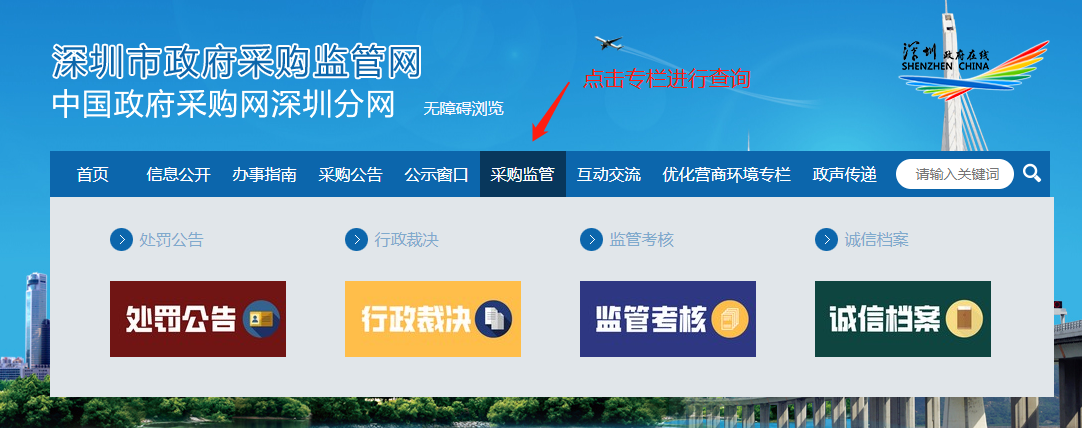 3、输入供应商名称点击查询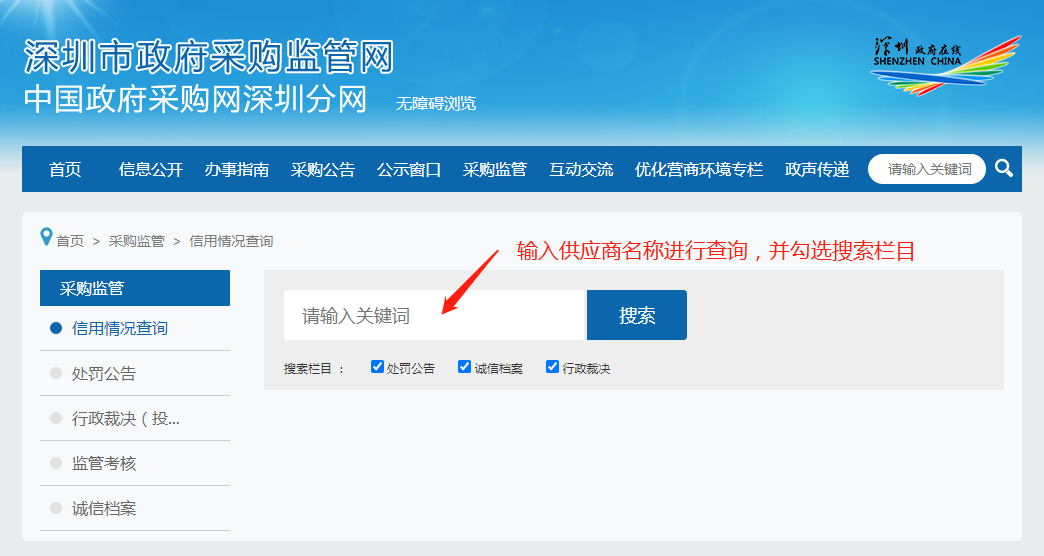 直接打印查询结果页面深圳市政府采购监管网查询操作指南②1、登录深圳市政府采购监管网网址：zfcg.sz.gov.cn2、点击进入采购监管专栏3、点击选择诚信档案栏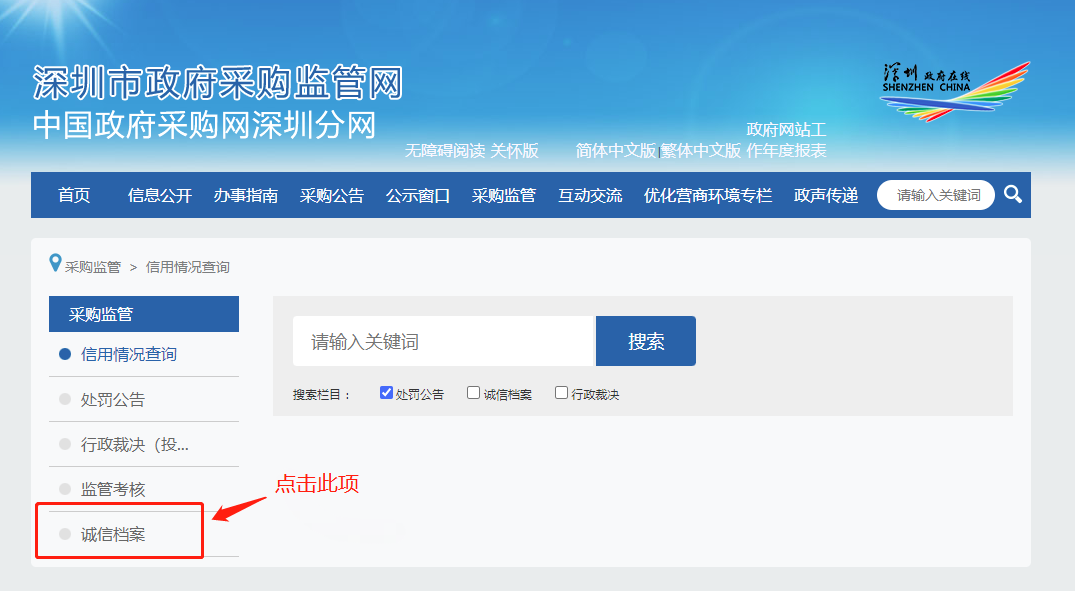 4、输入供应商名称点击查询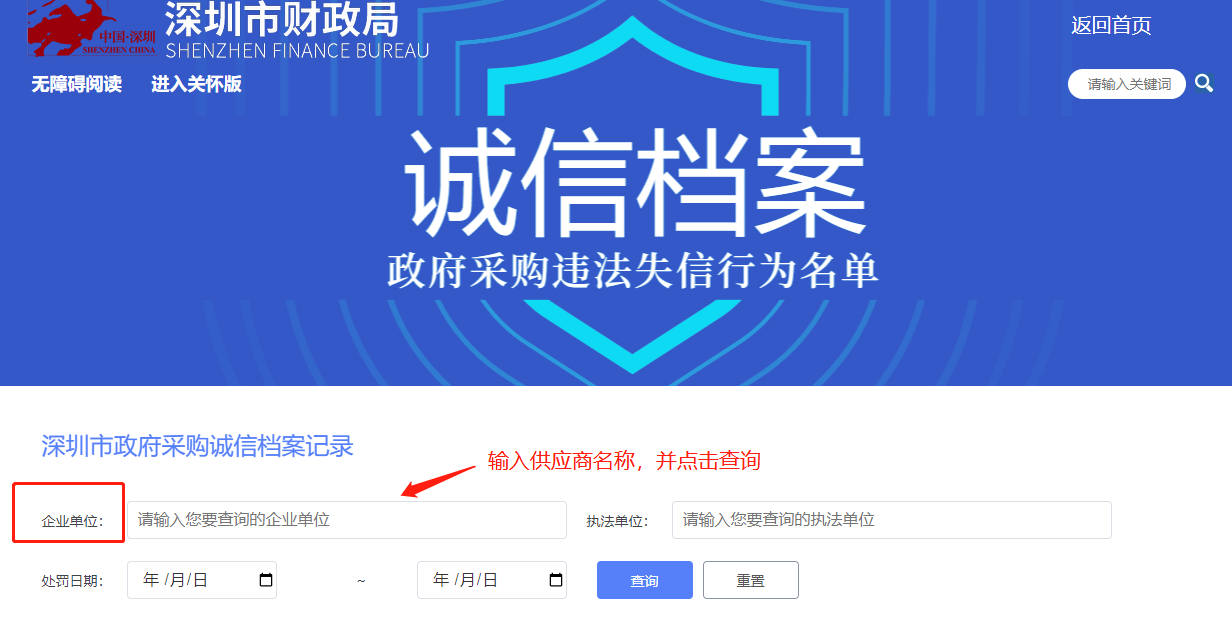 5、直接打印查询结果页面